№ 03-02//2201 от 11.05.2022ЖАУАПКЕРШІЛІГІ ШЕКТЕУЛІ СЕРІКТЕСТІГІZ05T3E9, Қазақстан Республиқасы, Нұр-Сұлтан қ., Достық көшесі, 13/3 үй«Nursaya Deluxe» бизнес-орталығы Тел.: 8 (7172) 57-13-07, 8 (7172) 55-97-08E-mail: info@sk-pharmacy.kzС Қ - Ф А Р М А Ц И Я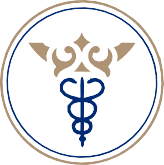 ТОВАРИЩЕСТВО С ОГРАНИЧЕННОЙОТВЕТСТВЕННОСТЬЮZ05T3E9, Республика Казахстан, г. Нур-Султан, ул. Достык, 13/3 Бизнес-центр «Nursaya Deluxe»Тел.: 8 (7172) 57-13-07, 8 (7172) 55-97-08E-mail: info@sk-pharmacy.kz«СҚ-ФАРМАЦИЯ» ЖШС  ТОО «СК-ФАРМАЦИЯ» «SK-PHARMACEUTICALS» LLP№ 	«СҚ-ФАРМАЦИЯ» ЖШС  ТОО «СК-ФАРМАЦИЯ»  «SK-PHARMACEUTICALS» LLP“	”	20   ж.Потенциальным поставщикам и производителямТОО «СК-Фармация» (далее – Единый дистрибьютор) прорабатывается вопрос по возможному закупу Одноразовых шприцев объемом 1 мл с малым мертвым пространством с иглой LDV (размер 23- или 25 guge needles) для введения вакцины против КВИ «Pfizer» (далее – Шприц).Учитывая вышеизложенное, а также в виду срочности, просим предоставить ценовые предложения и информацию о возможных сроках поставки в Республику Казахстан шприцев.Ответы просим направить в адрес Единого дистрибьютора не позднее 12 мая 2022 года на электронную почту info@sk-pharmacy.kz. Заместитель                  председателя Правления 					Г. Омароваисп. А. Сейткуловател.55-92-32Согласовано11.05.2022 18:28 Аспандиярова Гаухар Сериковна11.05.2022 18:32 Оспанов Ержан МухтаровичПодписано11.05.2022 19:09 Омарова Гульнара Аттиновна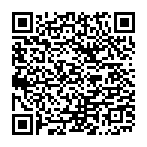 Данный электронный документ DOC24 ID KZAZDJ9202210003328DEF75A2 подписан с использованием электронной цифровой подписи и отправлен посредством информационной системы «Казахстанский центр обмена электронными документами» Doculite.kz.Для проверки электронного документа перейдите по ссылке:https://doculite.kz/landing?verify=KZAZDJ9202210003328DEF75A2 Тип документаИсходящий документНомер и дата документа№ 03-02//2201 от 11.05.2022 г.Организация/отправительТОВАРИЩЕСТВО С ОГРАНИЧЕННОЙ ОТВЕТСТВЕННОСТЬЮ "ТОВАРИЩЕСТВО С ОГРАНИЧЕННОЙ ОТВЕТСТВЕННОСТЬЮ "СК-ФАРМАЦИЯ""Получатель (-и)ПОТЕНЦИАЛЬНЫЕ ПОСТАВЩИКИЭлектронные цифровые подписи документа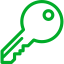 Подписано:Время подписи: 11.05.2022 18:28Электронные цифровые подписи документаПодписано:Время подписи: 11.05.2022 18:32Электронные цифровые подписи документаТОВАРИЩЕСТВО С ОГРАНИЧЕННОЙ ОТВЕТСТВЕННОСТЬЮ "СК-ФАРМАЦИЯ"Подписано:  ОМАРОВА ГУЛЬНАРАMIIUSQYJ...CL+d/XA==Время подписи: 11.05.2022 19:09Данный документ согласно пункту 1 статьи 7 ЗРК от 7 января 2003 года N370-II «Об электронном документе и электронной цифровой подписи», удостоверенный посредством электронной цифровой подписи лица, имеющего полномочия на его подписание, равнозначен подписанному документу на бумажном носителе.